Triathlon Ireland Clubs Safeguarding Risk Assessment Document 13/12/23 
Lanesboro Triathlon Club, Main Street Lanesboro, Co LongfordThis risk assessment considers the potential for harm to come to children whilst they are in Lanesboro Triathlon Club’s care.  This risk assessment precedes the Child Safeguarding Statement (Section 11 (1b) Children First Act 2015) which is developed following this risk assessment process.  In accordance with the requirements of Section 11 (1) of the Children First Act 2015 the risk is of abuse and not general health and safety risk (covered under a separate H&S policy and risk assessment).  
Section 11 (1) of the Children First Act 2015 states that where a person proposes to operate as a provider of a relevant service, he or she shall, within 3 months from the date on which he or she commences as such a provider — Undertake an assessment of any potential for harm to a child while availing of the service (in this section referred to as a “risk”). 
This Risk Assessment document has been discussed and completed by Lanesboro Triathlon Club on 13/12 /2023	Explanation of terms used:Potential risk of harm to children – these are identified risks of harm to children whilst accessing activities in the Club/Region/Province/NGB.Likelihood of harm happening – the likelihood of the risk occurring in the club/region/NGB measured by you as Low/Medium or High. Required Policy, Guidance and Procedure document – indication of the policy required to alleviate the risk.Responsibility – provider should indicate where the responsibility for alleviating the risk lies.Further action… - indicates further action that might be necessary to alleviate any risk ongoing		TI = Triathlon Ireland 						SG1= Safeguard 1 Course.		
DLP = Designated Liaison Person – refers to club position		NCO = National Children’s Officer- refers to TI positionCCO = Club Children’s Officer 						MP = Mandated Person	- refers to TI positionEvent Safeguard Lead = Person named on Event Management plan responsible for Safeguarding at junior races.	Potential risk of harm to childrenPotential risk of harm to childrenLikelihood of harm 
happening 
L-M-H Required Policy, Guidance and Procedure document  ResponsibilityClub/Region/National Further action required …CLUB & COACHING PRACTICESCLUB & COACHING PRACTICESCLUB & COACHING PRACTICESCLUB & COACHING PRACTICESCLUB & COACHING PRACTICESCLUB & COACHING PRACTICESLack of coaching qualificationLack of coaching qualificationHSafe Recruitment policySafety Guidelines for club sessions document.Club CommitteeHead CoachClub Children’s OfficerCoaches and Leaders names and TI numbers to be sent to TI.CCO to maintain a list of those involved with juniors, their Safeguarding requirements and proof of qualification.Supervision issuesSupervision issuesHSupervision policySafety Guidelines for club sessions document.Club CommitteeHead CoachClub Children's OfficerEnsure Role ClarityOngoing review Unauthorised photography & recording activities Unauthorised photography & recording activities HPhotography & Filming policy.Social Media Policy.Code of Conduct.Club committeeClub Children's officer.Club Junior Race director Event Safeguard LeadEnsure policies are accessible and distributed.Ongoing reviewBehavioural IssuesBehavioural IssuesHCode of ConductComplaints & Disciplinary policyCoach/leader training - SG1.Club CommitteeClub Children's OfficerTriathlon IrelandAll adults working with juniors to sign a code of conduct and complete Safeguard 1.Ongoing reviewLack of gender balance amongst coachesLack of gender balance amongst coachesHSupervision policySafety Guidelines for club sessions document.Club CommitteeClub Children's OfficerOngoing reviewNo guidance for travelling and away tripsNo guidance for travelling and away tripsHTraveling and overnight trips policy.Coach/leader training - SG1.Vetting policy.Club CommitteeClub Children's OfficerClub Coach travelling.Make policies available to all involved prior to travel.Ongoing reviewLack of adherence with misc. procedures in Safeguarding policy (i.e. mobile, photography, transport) Lack of adherence with misc. procedures in Safeguarding policy (i.e. mobile, photography, transport) HComplaints & Disciplinary policy.Safeguarding policy.Code of Conduct.Club CommitteeClub Children's OfficerOngoing reviewCOMPLAINTS & DISCIPLINECOMPLAINTS & DISCIPLINECOMPLAINTS & DISCIPLINECOMPLAINTS & DISCIPLINECOMPLAINTS & DISCIPLINECOMPLAINTS & DISCIPLINELack of awareness of a Complaints & Disciplinary policyLack of awareness of a Complaints & Disciplinary policyHSafeguarding policy.Reporting & Communications Procedure.Complaints & Disciplinary policyClub CommitteeClub Children's Officer Triathlon Ireland.Immediate action needed Greater communication required within the club to ensure complaints & disciplinary policy is accessible.Difficulty in raising an issue by child & or parentReason: Covered aboveDifficulty in raising an issue by child & or parentReason: Covered aboveHComplaints & Disciplinary policyReporting & Communications procedure. Post names of CCO, DLP, MP.Club CommitteeClub Children's OfficerDesignated Liaison Person.Review the communication/responsibilities of the procedure/policy as required.Publicise identity of CCO, DLP and TI MP.Complaints not being dealt with seriouslyComplaints not being dealt with seriouslyHComplaints & Disciplinary policyReporting & Communications procedures.Club CommitteeClub Children's OfficerDesignated Liaison Person.Immediate action required. All complaints should be recorded and passed on where applicable.Consult with TI NCO.REPORTING PROCEDURESREPORTING PROCEDURESREPORTING PROCEDURESREPORTING PROCEDURESREPORTING PROCEDURESREPORTING PROCEDURESLack of knowledge of organisational and statutory reporting proceduresLack of knowledge of organisational and statutory reporting proceduresHReporting & Communications procedures.Safe Recruitment PolicyCoach/leader training - SG1.Code of Conduct TI National Children’s OfficerTI Mandated PersonClub CommitteeClub Children’s OfficerDesignated Liaison PersonMake policies and procedures available and include in induction process for new Coaches/Leaders/Members.Ensure Coaches/Leaders have completed Safeguard 1 which is part of their certification. No Mandated Person appointedNo Mandated Person appointedHReporting & Communications Procedure.Triathlon IrelandPublicise identity of Mandated PersonTrain Mandated Person in their roleNo Designated Liaison Person or Children’ Officer AppointedNo Designated Liaison Person or Children’ Officer AppointedHReporting & Communications Procedure.Safeguarding PolicyTriathlon IrelandClub CommitteeClub appoints both and ensures DLP completes Safeguard 1 & 3 and CCO completes Safeguard 1 &2.Publicise identity of DLP and CCO.Concerns of abuse or harm not reportedConcerns of abuse or harm not reportedHReporting procedures/policyCoach/leader training - SG1.Designated Liaison PersonMandated PersonClub ensures all those dealing with juniors have completed Safeguard 1.Publicise names of CCOs, DLPs, MP.Publicise internal and external reporting procedures Not clear who Young Person should talk to or report toNot clear who Young Person should talk to or report toHPost the names of Club Children’s Officer, Designated Liaison Person and TI Mandated Person.Safeguarding Policy.Club CommitteeClub Children’s OfficerDesignated Liaison Person.Triathlon IrelandCommunicate within Club.Ensure Safeguard 1 training is completed by those working with juniors. Include information in the recruitment and induction process for new coaches/leaders. Include in membership information.Provide opportunities for juniors to meet CCO and DLP.FACILITIESFACILITIESFACILITIESFACILITIESFACILITIESFACILITIESUnauthorised access to designated children’s play & practice area, changing rooms, showers, toilets etc.Unauthorised access to designated children’s play & practice area, changing rooms, showers, toilets etc.HSupervision policyCoach/leader training - SG1.Club Children’s OfficerClub CoachClub CommitteeClarify responsibilities before session startsUnauthorised exit from children’s areasUnauthorised exit from children’s areasHSupervision policyCoach/Leader training- Safeguard 1.Club Children’s OfficerClub CoachClub CommitteeClarify responsibilities before session startsPhotography, filming or recording in prohibited areasPhotography, filming or recording in prohibited areasHPhotography & Filming Policy.Club Children’s OfficerClub CoachClub Committee Event Safeguard LeadEnforce policy in private changing areas and pool deck.Make policy accessible for members & guests.Missing or found child on siteMissing or found child on siteHMissing or found child policySafeguarding guidelines for Junior events.Club head coachClub Children’s OfficerClub Committee
Event Safeguard LeadRefer to policy and inform GardaíChildren sharing facilities with adults e.g. dressing room, showers etc. Children sharing facilities with adults e.g. dressing room, showers etc. HSafeguarding policy Supervision policyClub CoachClub Children’s OfficerClub CommitteePlan with facilities management to create a suitable child centred environment in shared facilities.RECRUITMENT RECRUITMENT RECRUITMENT RECRUITMENT RECRUITMENT RECRUITMENT Recruitment of inappropriate peopleRecruitment of inappropriate peopleHSafe Recruitment policy Safeguarding PolicyVetting PolicyTriathlon IrelandClub CommitteeClub Children's OfficerEnsure a comprehensive induction & period of supervision for new Coaches/leaders. Ongoing review.Lack of clarity on roles Lack of clarity on roles HSafe Recruitment policySafety Guidelines for Club Sessions document.Club CommitteeClub Children’s OfficerClub Head CoachRole clarified during induction process and prior to each session. Unqualified or untrained people in roleUnqualified or untrained people in roleHSafe Recruitment policy Club CommitteeCheck qualification Comprehensive inductionCheck with Triathlon IrelandOngoing reviewCOMMUNICATIONS AND SOCIAL MEDIACOMMUNICATIONS AND SOCIAL MEDIACOMMUNICATIONS AND SOCIAL MEDIACOMMUNICATIONS AND SOCIAL MEDIACOMMUNICATIONS AND SOCIAL MEDIACOMMUNICATIONS AND SOCIAL MEDIALack of awareness of ‘risk of harm’ with members and visitors HHChild Safeguarding StatementCoach/leader training-SG1.Safe Recruitment PolicyTriathlon IrelandClub CommitteeClub Children’s OfficerEvent Safeguard LeadEvent OrganiserCirculate Child Safeguarding Statement.Make Safeguarding Policy accessible.Induction for those helping as a ‘once off’ at events.Ongoing review.No communication of Child Safeguarding Statement or Code of Behaviour to members & visitorsHHSafeguarding PolicyDisplay Child Safeguarding Statement.Code of Conduct Club CommitteeChildren’s OfficerEvent Safeguard Lead.Event OrganiserCirculate Child Safeguarding Statement. Distribute Code Conduct.Code of conduct poster displayed at junior events.Ongoing review.Unauthorised photography & recording of activities HHPhotography and Filming policyCode of ConductSocial Media PolicyComplaints and disciplinary policy.Triathlon IrelandClub CommitteeClub Children's OfficerDesignated Liaison PersonEvent Safeguard Lead.Event OrganiserMake Photography & Filming Policy available at events where non-members may be in attendance.Ongoing review.Inappropriate use of social media and communications by Under 18’sHHCode of conductSocial Media guidance for juniors.Club CommitteeClub Children’s OfficerDesignated Liaison Person.Education piece for club juniors highlighting the social media guidance.Ongoing reviewInappropriate use of social media and communications with Under 18’sHHComplaints & disciplinary policyCode of conduct.Social Media PolicyCoach/leader training - SG1.Club CommitteeClub Children’s OfficerDesignated Liaison PersonTI NCOPublicise Social Media Policy.Consult with TI NCO. Ongoing reviewGENERAL RISK OF HARMGENERAL RISK OF HARMGENERAL RISK OF HARMGENERAL RISK OF HARMGENERAL RISK OF HARMGENERAL RISK OF HARMHarm not being recognisedHHSafeguarding policyCoach/leader training - SG1.Club CommitteeClub Children’s OfficerDesignated Liaison Person.Ensure Safeguard training is up to date.Informal consult with Tusla.Ongoing review.Harm caused by child to childadult to childHHSafeguarding policyCoach/leader training-SG1.Codes of Conduct.Safe Recruitment Policy.Communication & Reporting Processes.Triathlon Ireland NCO &MP
Club CommitteeClub Children’s OfficerDesignated Liaison PersonInformal consult with Tusla(ROI)/Gateway(NI).Report to statutory authorities.Report to TI MP.Ongoing reviewGeneral behavioural issuesHHCode of Conduct Complaints and Disciplinary Procedures.Triathlon IrelandClub CommitteeClub Children’s Officer.Ensure all coaches/leaders/volunteers have signed a code of conduct. Take disciplinary action where necessaryName: James GallagherName: Kate HessionSigned: 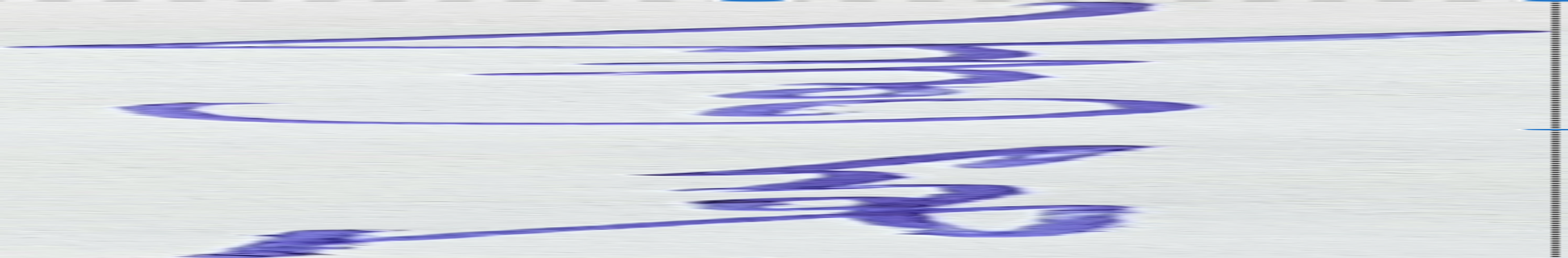 Signed: 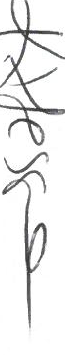 Role: Club ChairpersonRole: Club Children’s Officer Date: 13/12/2023Date: 13/12/2023